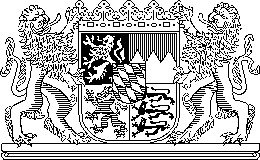 Sayın Bayanlar ve Baylar, Sevgili ebeveynler ve veliler,Çocuğunuzun Grundschule’sinde ve weiterführende Schulen’daki organizasyonlarda buralara geçişle ilgili bilgi aldınız. Geçişle ilgili daha fazla bilgiyi internette https://www.km.bayern.de/uebertritt veya https://www.mein-bildungsweg.de adreslerinde bulabilirsiniz. Çocuğunuzun sınıf yönetimi geçişle ilgili başka sorularınız varsa size memnuniyetle yardım eder. Çocuğunuzu tanıdığı için bu kararı verirken size destek olur. Bunun dışında çocuğunuz için hedeflediğiniz weiterführende Schule türü hakkında daha fazla bilgi almak istiyorsanız ayrıca bir Mittelschule, Realschule, Wirtschaftsschule veya Gymnasium’un danışman öğretmeniyle de görüşebilirsiniz. Böyle bir görüşme bir teklif olup zorunlu değildir! Bir görüşme yapmak istiyorsanız ilgilendiğiniz okul türündeki danışman öğretmene bir e-posta mesajı gönderin. Görüşme yüz yüze, bir video konferans şeklinde veya telefonla da yapılabilir.Sorularınız varsa sınıf veya okul yönetimine başvurabilirsiniz.Danışman öğretmenlerin iletişim bilgileri:Mittelschule:			bo.wild@muenchen.deWirtschaftsschule:		elisabeth.overkamp@reg-ob.bayern.deRealschule:			j.kriesche@rsf.muenchen.musin.deGymnasium:			k.hammerschneider@muenchen.de